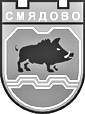  9820 гр. Смядово, пл. „Княз Борис І”№2; телефон: 05351/2033; факс: 05351/2226 Obshtina_smiadovo@abv.bg    www.smyadovo.bgВх.№ _________________________З  А  Я  В  Л  Е  Н  И  Е (Уникален идентификатор на административната услуга - 2105)От1.........................................................................................................................................ЕГН..................................., с постоянен адрес:..............................................................              2. ..........................................................................................................................................ЕГН..............................., с постоянен адрес: .................................................................Моля,да ми бъде удължен срока на договора за наем на жилище /апартамент/:……………………………………………………………………………………………Прилагам /ме/ следните документи:Копие от фактура за платен наемКопие от документ за платена  електроенергияКопие от документ за платена водаКвитанция за  платена такса битови отпадъциУдостоверение за  доходите на членовете на семейството за период една година назад /ако работи/;Неработилите през този период и регистрираните в Дирекция „ Бюро по труда“ – служебна бележка;Получавалите социални помощи - Служебна  бележка от Социални грижи /ако е регистрирано лицето/;Неработилите през този период и нерегистрираните в Дирекция „ Бюро по труда“ – клетвена декларация – нотариално заверена; Удостоверение за имотно състояние на всички членове на семейството; Удостоверение  от службата по вписвания към Великопреславски районен съд за липсата или наличието на прехвърлителни сделки, за всички членове на семейството.Уведомен/а съм, че Община Смядово в качеството си на администратор на лични данни ще обработва и съхранява личните ми данни   само за конкретни, изрично указани и законни цели, както и за целите на  административното обслужване на основание Регламент 2016/679 на Европейския парламент и Съвета от 27 април 2016 г. и Закона на защита на личните данни, относно  предоставянето  на съответната услуга.Запознат съм с Политиката за защита на лични данни и Декларацията за поверителност на Община Смядово.                                                                                         Заявител: 1...............................................                                                                                                             2............................................... 